様式第１号多久市チャレンジショップ出店申請書令和　　年　　月　　日一般社団法人たく２１代表理事　鳥井　勝久　様（申請者）住　所氏　名　　　　　　　　　　　印多久市チャレンジショップに出店したいので、次のとおり申請します。（注）次の添付書類を添付すること。・出店企画書（事業計画書、収支計画書等）・R３年分の納税証明書(所在する市町村の税に係る滞納がないことの証明)・本人の経歴書添付資料１事 業（ 出 店 ）計 画 書出店申請者　住所　　　　　　　　　　　　　　　氏名（共同出店の場合は代表者）　　　　　　　　　　　　　　　　　　　　　　　　　　　　　　　㊞１．事業内容等添付資料２ 収支計画書１．必要な資金と調達方法 ２．経営計画書（月次）添付資料３店舗使用計画書（店舗見取図）添付資料４誓　　　　約　　　　書私は，このたびの申請を行うに当たり，次の事項について誓約します。　自己又は自社の役員等は，次のいずれにも該当しません。また、次に掲げる者が，その経営に実質的に関与している団体又は個人ではありません。(1) 暴力団（暴力団員による不当な行為の防止等に関する法律(平成３年法律第77号）第２条第２号に規定する暴力団をいう。以下同じ。）(2) 暴力団員（暴力団員による不当な行為の防止等に関する法律第２条第６号に規定する暴力団員をいう。以下同じ。）(3) 暴力団員でなくなった日から５年を経過しない者(4) 自己，自社若しくは第三者の不正な利益を図る目的又は第三者に損害を与える目的をもって暴力団又は暴力団員を利用している者(5) 暴力団又は暴力団員に対して資金等を提供し，又は便宜を供与するなど，直接的若しくは積極的に暴力団の維持運営に協力し，又は関与している者(6) 暴力団又は暴力団員と社会的に非難されるべき関係を有している者(7) 暴力団又は暴力団員であることを知りながらこれらを利用している者　　令和　　年　　月　　日　　申　請　者　　　住　　　所　　　〒(フリガナ)　　　　氏　　名　　　　　　　　　　　　　　　　㊞　　　　生年月日　昭和・平成　　年　　　月　　　日出店内容出店する業種取扱品・サービスの内容出店期間令和　　年　　月　　日　～令和　　年　　月　　日 令和　　年　　月　　日　～令和　　年　　月　　日 令和　　年　　月　　日　～令和　　年　　月　　日 出店場所多久市北多久町大字１０８８番地２多久市北多久町大字１０８８番地２多久市北多久町大字１０８８番地２営業日及び時間月・火・水・木・金・土・日　　　：　　～　　：　　（ただし、　　：　　～　　：　　　を除く）月・火・水・木・金・土・日　　　：　　～　　：　　（ただし、　　：　　～　　：　　　を除く）月・火・水・木・金・土・日　　　：　　～　　：　　（ただし、　　：　　～　　：　　　を除く）出店規模店舗面積 　　１４．１　㎡ 　　　従業員数 　　　　名店舗面積 　　１４．１　㎡ 　　　従業員数 　　　　名店舗面積 　　１４．１　㎡ 　　　従業員数 　　　　名共同出店者名（共同出店の場合）出店されるのは、 どのような目的、 動機からですか。出店されるのは、 どのような目的、 動機からですか。出店されるのは、 どのような目的、 動機からですか。出店されるのは、 どのような目的、 動機からですか。出店されるのは、 どのような目的、 動機からですか。出店されるのは、 どのような目的、 動機からですか。出店されるのは、 どのような目的、 動機からですか。必要な資金金 額調達の方法金 額１．店舗改装費千円 １．自己資金千円・内装工事 ・看板工事 ・水回り工事・その他千円 千円 千円千円１．自己資金千円２．広告宣伝費千円 ２．借入金（ 内 訳 ） ・ 　　　銀行 ・ 　　　銀行 ・ 　　　銀行千円千円 千円 千円・ポスター・フライヤー・有料広告  ・その他千円 千円 千円２．借入金（ 内 訳 ） ・ 　　　銀行 ・ 　　　銀行 ・ 　　　銀行千円千円 千円 千円３．店舗賃借料千円 ２．借入金（ 内 訳 ） ・ 　　　銀行 ・ 　　　銀行 ・ 　　　銀行千円千円 千円 千円・使用料 ・千円２．借入金（ 内 訳 ） ・ 　　　銀行 ・ 　　　銀行 ・ 　　　銀行千円千円 千円 千円４．什器備品千円 ２．借入金（ 内 訳 ） ・ 　　　銀行 ・ 　　　銀行 ・ 　　　銀行千円千円 千円 千円・・２．借入金（ 内 訳 ） ・ 　　　銀行 ・ 　　　銀行 ・ 　　　銀行千円千円 千円 千円５．運転資金等 千円 ３．その他 千円 千円千円 千円 千円合 計千円合 計千円項目項目金額売上高①千円売上原価②千円売上総利益③＝①－②千円人件費千円広告宣伝費千円通信費千円賃借料千円使用料千円手数料千円備品・消耗品費千円経費計④千円当月純利益⑤＝③－④当月純利益⑤＝③－④千円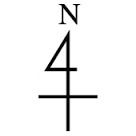 